Guided Pathways Planning Meeting #1 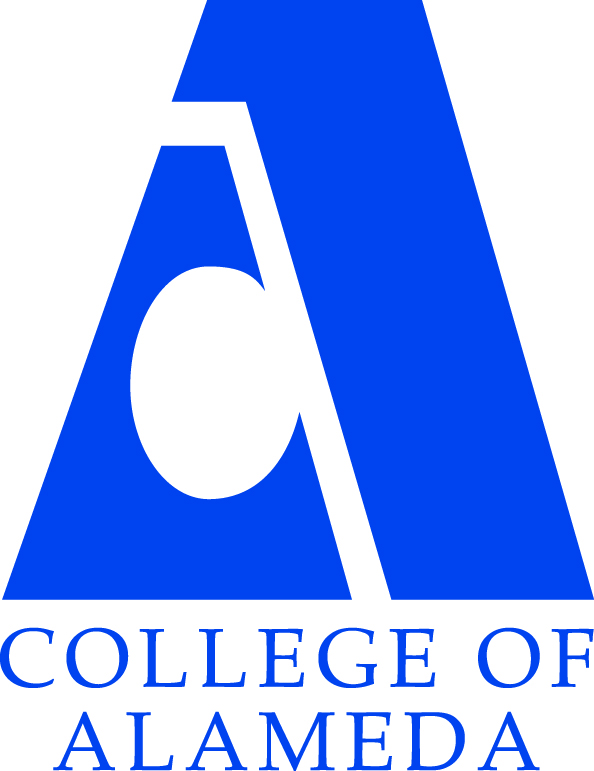 AgendaFriday, February 2, 2018Location: A14912:00 – 2:00 p.m.TimeAgenda Items12:00 p.m.Bring your own lunch! 12:00 – 12:15 p.m.Introductions and Warm UpIntroduction of planning group membersWarm up12:15 – 1:00 p.m.Guided Pathways – What Is It?Chancellor’s FrameworkWhat others have focused onResources1:00 – 1:35 p.m.What’s in a Plan?What does our final plan need to look like?How will we get there?Roles and responsibilitiesTimelineMarch 1-2 Guided Pathways Workshop in Oakland1:35 – 2:00 p.m.CommunicationsHow will the group communicate with the larger COA community?2:00 p.m.Close